Поради батькам першокласників1. З початку навчального року привчіть дитину прокидатися раніше, щоб збирання до школи не перетворювалось у щоденні хвилювання. Вранці будіть дитину спокійно, з усмішкою та лагідним словом.2. Не підганяйте дитину, розраховувати час - це ваш обов'язок.3. Обов'язково привчіть дитину зранку снідати. Це важливий момент у запобіганні хвороб шлунка.4. Привчіть дитину збирати портфель напередодні ввечері. Перевірте, чи не забула вона чого-небудь важливого.5. Проводжаючи дитину до школи, побажайте їй успіхів, скажіть кілька лагідних слів.6. Забудьте фразу „Що ти сьогодні отримав?!", а краще запитайте: „Про що нове ти сьогодні дізнався?", «Як пройшов твій день?»7. Після закінчення занять дайте дитині відпочити. Обід – зручний момент для цього. Школяр може розповісти про свій робочий день і у такий спосіб звільнитися від психологічного напруження.8. Зауваження вчителя вислуховуйте без присутності дитини. Вислухавши, не поспішайте влаштовувати сварку. Говоріть з дитиною спокійно.9. Протягом дня знайдіть (намагайтеся знайти) півгодини для спілкування з дитиною.10. З перших днів навчання вимагайте виконання режиму дня дитиною, щоб вона лягала спати в один і той же час. Сон для школярів має першочергове значення. 11. Батькам необхідне терпіння. Ентузіазм перших днів швидко проходить, його місце займає втома. Допоможіть дитині зберегти нормальний ритм і не піддайтеся спокусі зробити їй маленьке послаблення. Часті нарікання на  дитину чи порівняння з іншими можуть розвинути комплекс неповноцінності. Навпаки, інколи треба похвалити дитину, навіть коли у неї щось не виходить, дати їй невеличкий перепочинок і потім повернутися до виконання завдань.12. Дитина має відчувати, що ви завжди її любите, завжди їй допоможете та підтримаєте.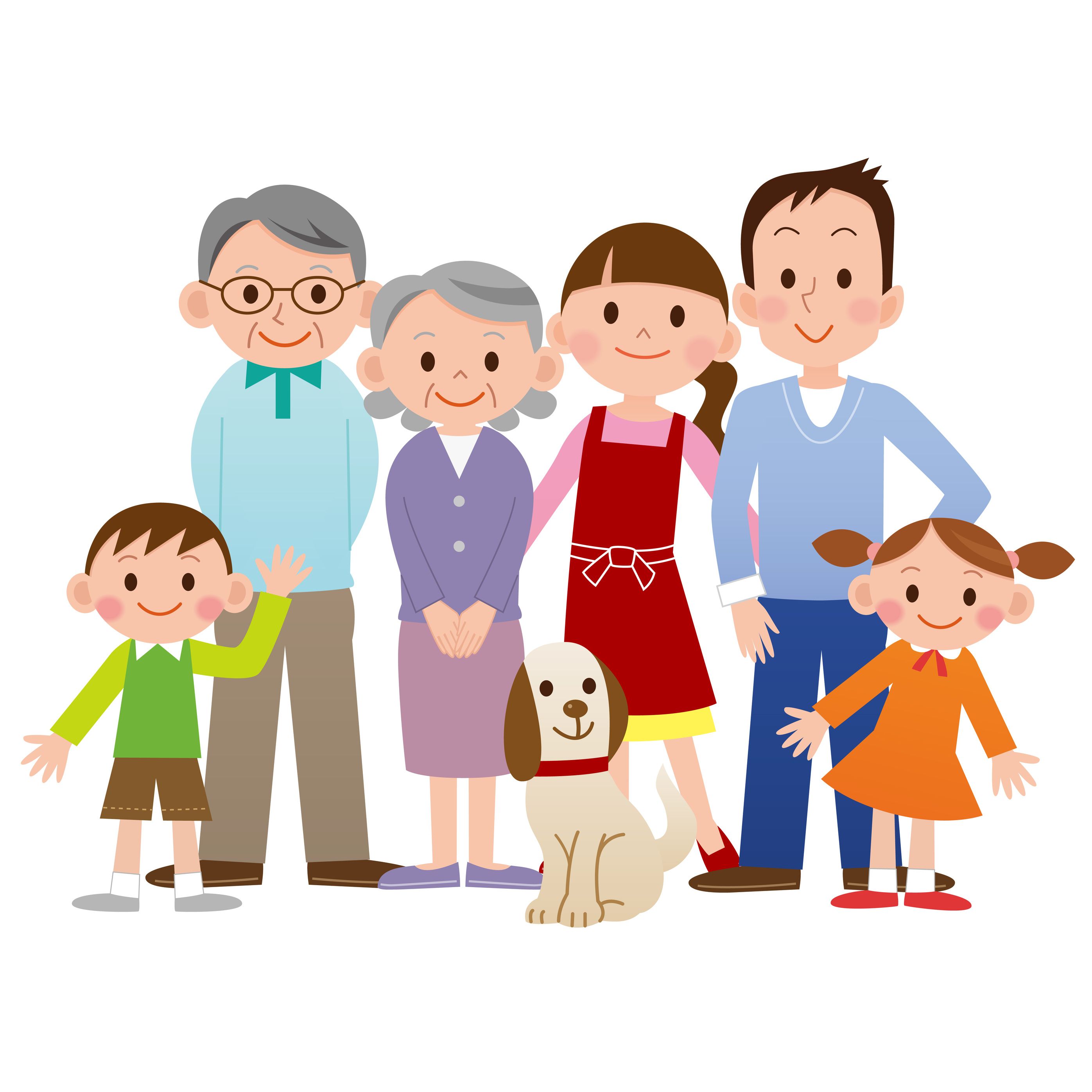 